УВАЖАЕМЫЙ АБОНЕНТ!Информируем о том, что в настоящее время для ВАС доступна возможность составления первичной или корректирующей Декларации о составе и свойствах сточных вод (далее-Декларация) в "Личном кабинете"   АО "Мосводоканал" (на сайте АО "Мосводоканал" в разделе "Абонентам" и далее "Личный кабинет"). Заполнение Декларации в Личном кабинете предоставляет Вам ряд преимуществ по сравнению с заполнением Декларации в программе Word, например, таких как:Автоматическое заполнение:- номера Договора с АО "Мосводоканал"; - адреса объекта по Договору; - кода ОКВЭД;- технологической зоны водоотведения; - номеров канализационных выпусков (точек отбора проб);- перечня загрязняющих веществ, который соответствует конкретной технологической зоне водоотведения. Функция "Проверка", которая сигнализирует о возможно неверно заполненных значениях, а также информирует о том, что заявленное Вами значение загрязняющего вещества многократно превышает нормативное значение.Отслеживание этапов рассмотрения Декларации после направления её в АО "Мосводоканал".Просмотр ответа АО "Мосводоканал" о рассмотрении Декларации во вкладке "Результат".Внедрение данного сервиса существенносократит Ваши трудозатраты,а также количество ошибок при составлении Декларации.С инструкцией по заполнению Декларации Вы можете ознакомиться в Личном Кабинете (Раздел № 7, "Экология"). После заполнения Декларации Вам необходимо её проверить, подписать, скрепить печатью организации и посредством Почты России по адресу: 105005, г. Москва, Плетешковский пер., д.2. или через электронную приемную  на post@mosvodokanal.ru. направить в АО "Мосводоканал".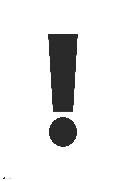 Просим данную информацию довести до сведения ответственных исполнителей Вашей организации.